Седловые опоры с роликовым кольцевым уплотнением SR 80-160Комплект поставки: 1 штукАссортимент: К
Номер артикула: 0055.0439Изготовитель: MAICO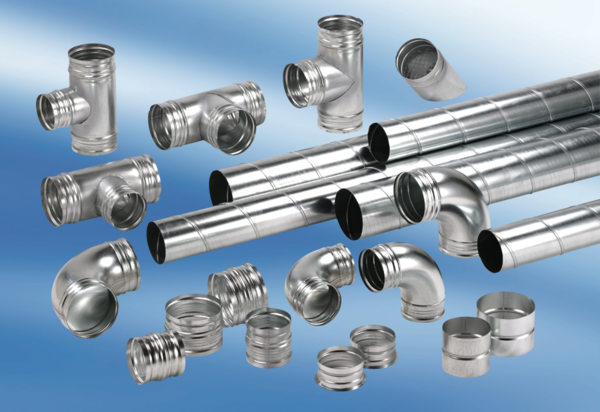 